Сумська міська радаVІІ СКЛИКАННЯ XLV СЕСІЯРІШЕННЯРозглянувши заяву депутата Сумської міської ради Рябенкова О.В. про складання ним депутатських повноважень, відповідно до пункту 2 частини другої статті 5 Закону України «Про статус депутатів місцевих рад», керуючись статтею 25, пунктом 14 частини першої статті 26 Закону України «Про місцеве самоврядування в Україні», Сумська міська радаВИРІШИЛА:1. Вважати повноваження депутата Сумської міської ради VII скликання Рябенкова Олексія Віталійовича, обраного в багатомандатному виборчому окрузі по виборчому списку від Сумської міської організації партії «Блок Петра Порошенка «Солідарність», достроково припиненими.2. Згідно з частиною першою статті 49 Закону «Про місцеве самоврядування в Україні» та частиною четвертою статті 92 Закону України «Про місцеві вибори» невідкладно направити дане рішення Сумській міській виборчій комісії (Ревякіна С.П.).Сумський міський голова						О.М. ЛисенкоВиконавець: Божко Н.Г.Рішення Сумської міської ради «Про дострокове припинення повноважень депутата Сумської міської ради VII скликання Рябенкова Олексія Віталійовича» доопрацьовано і вичитано, текст відповідає оригіналу прийнятого рішення та вимогам статей 6 – 9 Закону України «Про доступ до публічної інформації» та Закону України «Про захист персональних даних».Проект рішення Сумської міської ради «Про дострокове припинення повноважень депутата Сумської міської ради VII скликання Рябенкова Олексія Віталійовича» був оприлюднений 24.09.2018 (пункт 6) та завізований: Депутатом Сумської міської ради Рябенковим О.В.;Начальником відділу з організації діяльності ради Сумської міської ради Божко Н.Г.Начальником правового управління Чайченком О.В.Н.Г. Божко26.09.2018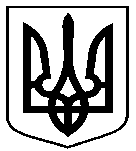 СУМСЬКА МІСЬКА РАДАмайдан Незалежності, 2, м. Суми, 40030, тел.(факс) +38(0542) 700-560, Е-mail: mail@smr.gov.ua_______________№__________	                                  на ____________від__________Голові Сумської міської виборчої комісіїРевякіній С.П.Шановна Світлана Павлівна!26 вересня 2018 року Сумська міська рада прийняла рішення № 3815 – МР «Про дострокове припинення повноважень депутата Сумської міської ради VII скликання Рябенкова Олексія Віталійовича» (копія рішення додається).Згідно з частиною першою статті 49 Закону «Про місцеве самоврядування в Україні» та частиною четвертою статті 92 Закону України «Про місцеві вибори» невідкладно інформуємо Вас про це і направляємо копію вищезазначеного рішення міської ради.Додаток на 1 (одному) аркуші.З повагою,Сумський міський голова					О.М. ЛисенкоБожко Н.Г.: 700-615ксаВідповідно до пункту 2 частини другої статті 5 Закону України "Про статус депутатів місцевих рад" за наявності особистої заяви депутата місцевої ради про складення ним депутатських повноважень дострокове припинення його повноважень як депутата відбувається за рішенням відповідної ради.Згідно з частиною першою статті 49 Закону "Про місцеве самоврядування в Україні" рада невідкладно інформує відповідну територіальну виборчу комісію про дострокове припинення повноважень депутата ради.Закон України "Про статус депутатів місцевих рад"Стаття 5. Дострокове припинення повноважень депутата місцевої ради      1. Повноваження    депутата    місцевої   ради   припиняються достроково   за   наявності   перелічених   підстав,   засвідчених офіційними  документами,  без прийняття рішення відповідної ради у разі: 
     1) його відкликання виборцями  у  встановленому  цим  Законом порядку; 
      {  Пункт  2  частини  першої  статті  5 виключено на підставі Закону N 2487-VI ( 2487-17 ) від 10.07.2010 } 
     3) припинення   його   громадянства  України  або  виїзду  на постійне проживання за межі України; 
     4) обрання або призначення  його  на  посаду,  зайняття  якої згідно  з Конституцією України ( 254к/96-ВР ) і законом не сумісне з виконанням депутатських повноважень; 
     5) обрання його депутатом іншої місцевої ради; 
     6) визнання його судом недієздатним або безвісно відсутнім;      7) набрання законної сили обвинувальним вироком суду, за яким його  засуджено  до  позбавлення  волі, або набрання законної сили рішенням   суду,  яким  його  притягнуто  до  відповідальності  за вчинення    корупційного    правопорушення   або   правопорушення, пов’язаного  з  корупцією,  та застосовано покарання або накладено стягнення  у  виді  позбавлення права займати посади або займатися діяльністю,   що   пов’язані  з  виконанням  функцій  держави  або місцевого самоврядування;     8) його смерті. 
     2. Повноваження  депутата  місцевої  ради  можуть припинятися достроково також за рішенням відповідної ради у зв'язку: 
     1) з набранням законної сили обвинувальним вироком  суду,  за яким  його  засуджено до покарання,  не пов'язаного з позбавленням волі; 
     2) з особистою заявою депутата місцевої  ради  про  складення ним депутатських повноважень; 
     3)  з несплатою аліментів на утримання дитини, що призвела до виникнення  заборгованості,  сукупний  розмір  якої перевищує суму відповідних  платежів  за  дванадцять  місяців  з дня пред’явлення виконавчого документа до примусового виконання.     3. Спори  щодо  дострокового  припинення повноважень депутата місцевої ради вирішуються судом. 
     7.  У   разі  дострокового  припинення  повноважень  депутата місцевої  ради  вибори  чи  заміщення  депутата,  який  достроково припинив   повноваження,  проводяться  відповідно  до  закону  про місцеві вибори.Закон України "Про місцеве самоврядування в Україні"Стаття 49. Депутат ради1. Повноваження депутата ради починаються з моменту офіційного оголошення відповідною територіальною виборчою комісією на сесії ради рішення про підсумки виборів та визнання повноважень депутатів і закінчуються в день першої сесії ради нового скликання. Повноваження депутата можуть бути припинені достроково у випадках, передбачених законом.Рада невідкладно інформує відповідну територіальну виборчу комісію про дострокове припинення повноважень депутата ради.Стаття 26. Виключна компетенція сільських, селищних, міських рад1. Виключно на пленарних засіданнях сільської, селищної, міської ради вирішуються такі питання:14) прийняття рішень щодо дострокового припинення повноважень депутата ради в порядку, встановленому законом;Закон України «Про місцеві вибори»Стаття 92. Проведення позачергових виборів депутатів Верховної Ради Автономної Республіки Крим, місцевої ради та сільського, селищного, міського голови, старости4. Верховна Рада Автономної Республіки Крим, місцева рада невідкладно інформують відповідну територіальну виборчу комісію про дострокове припинення повноважень депутата Верховної Ради Автономної Республіки Крим, депутата місцевої ради.Сумській міській раді VII скликанняДепутата Сумської міської ради VII скликання, обраного в багатомандатному виборчому окрузі по виборчому списку від Сумської міської організації партії «Блок Петра Порошенка «Солідарність»Рябенкова Олексія ВіталійовичаЗАЯВАпро складання депутатських повноваженьВідповідно до пункту 2 частини другої статті 5 Закону України "Про статус депутатів місцевих рад" повідомляю про складення депутатських повноважень та прошу на найближчій сесії Сумської міської ради розглянути питання про дострокове припинення моїх повноважень як депутата.Згідно з частиною першою статті 49 Закону "Про місцеве самоврядування в Україні" та частиною четвертою статті 92 Закону України «Про місцеві вибори» прошу міську раду невідкладно проінформувати про вищезазначене прийняте рішення «Про дострокове припинення повноважень депутата Сумської міської ради VII скликання Рябенкова Олексія Віталійовича» Сумську міську виборчу комісію (Ревякіна С.П.).«____» ___________ 20___ року					О.В. Рябенков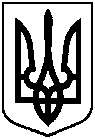 від 26 вересня 2018 року № 3815 – МРм. СумиПро дострокове припинення повноважень депутата Сумської міської ради VII скликання Рябенкова Олексія Віталійовича